Тема урока: «Квадрат» Класс: 2Цели: Образовательные: познакомить обучающихся с определением квадрата; совершенствовать их вычислительные навыки с числами в пределах 100, умение решать и составлять задачи изученных видов;Развивающие: содействовать развитию логического мышления учащихся, внимания, памяти, математической зоркости и речи, пространственного представления; Воспитывающие: содействовать воспитанию адекватной самооценки у учащихся, интересу к математике, желанию бережно относиться к растениям.   Тип урока: комбинированный Оборудование: «Математика. Учебное пособие для 2 класса учреждений общего среднего образования с русским языком обучения. Часть 2.»                      Г.Л. Муравьева, М.А. Урбан, 2020 г.; геометрические фигуры. План урока: 1. Организационный этап (1 мин)2. Проверка домашнего задания (3 мин)3. Актуализация знаний (7 мин) 4. Целеполагание (2 мин)5. Изучение нового материала (7 мин) Физкультминутка (1 мин)6. Закрепление и корректировка знаний (19 мин) 7.  Подведение итогов (2 мин)8. Информация о домашнем задании (1 мин) 9. Рефлексия (2 мин) Ход урока1. Организационный этап- Приветствую вас, мои дорогие ребята, на уроке математики! Надеюсь, что вы уже подготовили все необходимое для нашего занятия: учебник по математике, тетрадь, ручку, простой карандаш, линейку?- Отлично! Садитесь, пожалуйста. 2. Проверка домашнего задания - Дома вам было необходимо выполнить задания под № 1 и 2 на странице 57. Скажите,  может, у кого возникли вопросы по домашнему заданию ? 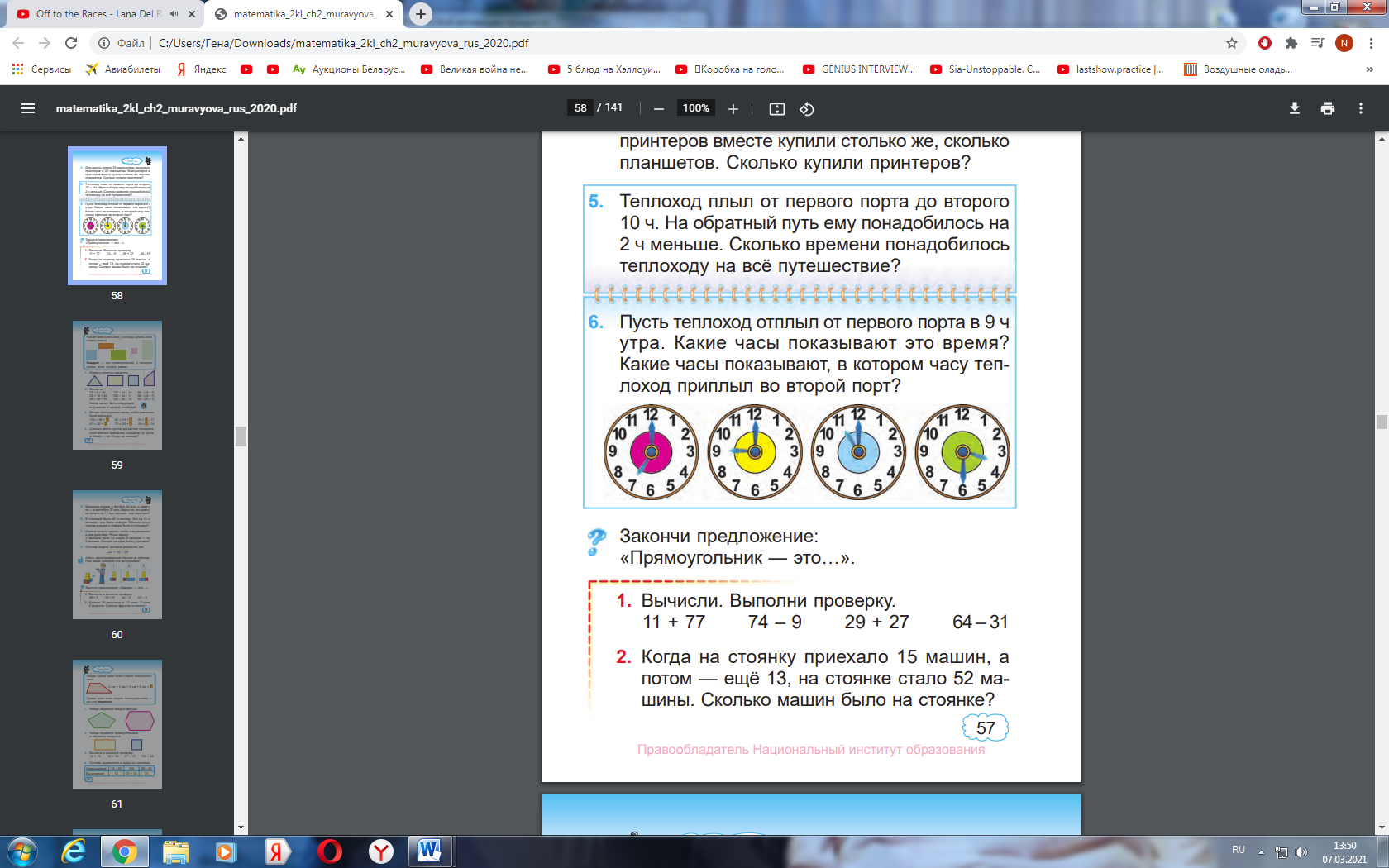 - Тогда предлагаю проверить, сошлись ли у всех ответы. Начинаем работать с первым номером. №1, стр.57Секреты выполнения: при сложении двузначных чисел слагаемые вертикальной линией разделялись на разряды. Затем, дугами соединялись поразрядно: десятки-сверху, единицы- снизу. Промежуточные вычисления записывались и складывались.При вычитании двузначных чисел вычитали по частям: предсталяли вычитаемое в виде суммы разрядных слагаемых. Использавали принцип округления чисел.Для выполнения проверки решения составляли таблицу тройки чисел, участвующих в основном равенстве. При этом выделяли большее число из тройки чисел зелёным цветом.11+77=80+8=88Проверка: 88-11==88-10-1=78-1=77, 88-77=88-70-7=18-7=1174-9=74-10+1=64+1=65Проверка: 74-65=74-60-5=14-5=9, 65+9=65+10-1=75-1=7456-29=56-30+1=26+1=27Проверка: 56-27=56-30+3=26+3=29,27+29=27+30-1=57-1=5664-31=64-30-1=34-1=3364-33=64-30-3=34-3=31,34+31=60+5=65Проверка  выполнения(фронтально):1. Прочитайте выражения, к которым вы могли сделали проверку сложением (74-9 и 64-31 ) 2. Прочитайте решение для выражения, когда из двузначного числа вычитали однозначное. (74-9=65. Проверка: 65+9=74)3. Прочитайте решение для выражения, когда из двузначного числа вычитали двузначное. (64-31=33. Проверка: 33+31=64).4. Прочитайте  выражение, где  каждое слагаемое имело в записи повторяющиеся цифры.(11+77=88) Каким арифметическим действием вы выполните проверку? Прочитайте. (88-11=77)5.Прочитайте решение и проверку для оставшегося выражения.(29+27=56. Проверка: 56-29=27)№2, стр.57- Проверяем домашнюю задачу. Вербальная (словесная) модель задачи (краткая запись условия):Б-?м.И15м. и 13 м.Ст. 52 м.Математическая модель задачи (решение):1)15+13=28(м.)-приехало2)52-28=24(м.)-БИли 2) +28=52=52-28=24(м.)Ответ: было 24 маштны.-Давайте вспомним условие и вопрос задачи (учитель читает текст задачи) На доске записано 2 вербальные учебные модели задачи:-Какой номер краткой записи задачи подходит под текст домашней задачи? Почему? (2)-Что вы находили в первом действии?  (Сколько машин приехало) - При помощи какого действия? (15+13=28)- Что находили во втором?  (Сколько машин было изначально на стоянке)- Каким образом вы это нашли?  (52 – 28 = 24)- Какой ответ в задаче вы записали?  (24 машины) -Кто записал решение задачи выражением? Каким? ( 52-15-13=24(м.) или 52- (15+13)=24 (м.). Молодцы.3. Актуализация знаний- Сейчас запишите в своих тетрадях: 10 марта. Классная работа. Сейчас всё то, что я буду записывать на доске, вы пишите у себя в тетради. (На данном этапе учитель организует устный счет, опираясь на 2 блока – вычислительные умения и навыки и  умение решать  задачи. Организуется данный этап фронтально) Вычислительный блок: (Перед работой с этим блоком учащиеся вспоминают компоненты арифметических действий сложения и вычитания) Для зрительного воспириятия информации учитель фломастером (маркером) на листе формата А-5 записывает те числа, которые участвуют в выражениях.  1) Сумма чисел 15 и 5 равна …2) Если к 72 прибавить 10, то получим… 3) Если от 9 отнять 6, то получим… 4) Разность чисел 33 и 20 равна… 5) Сумма чисел 26 и 24 равна… 6) 98 уменьшили на 18 и получили … 7) Если к 7 прибавить 93, то получим… Решение задач:8) Маме на 8 марта подарили 10 тюльпанов. Это на 2 тюльпана больше, чем подарили Вике. Сколько тюльпанов подарили Вике? 9) В альбоме у Ромы было 8 открыток. В магазине он купил еще 6. Сколько открыток стало у Ромы? 10) На столе стояло 7 чашек. Когда пришли гости, оказалось, что 5 чашек не хватает. Сколько всего человек будет сидеть за столом? ( Получается следующая запись: 20, 82, 3, 13, 50, 80, 100, 8, 14, 12)4. Целеполагание  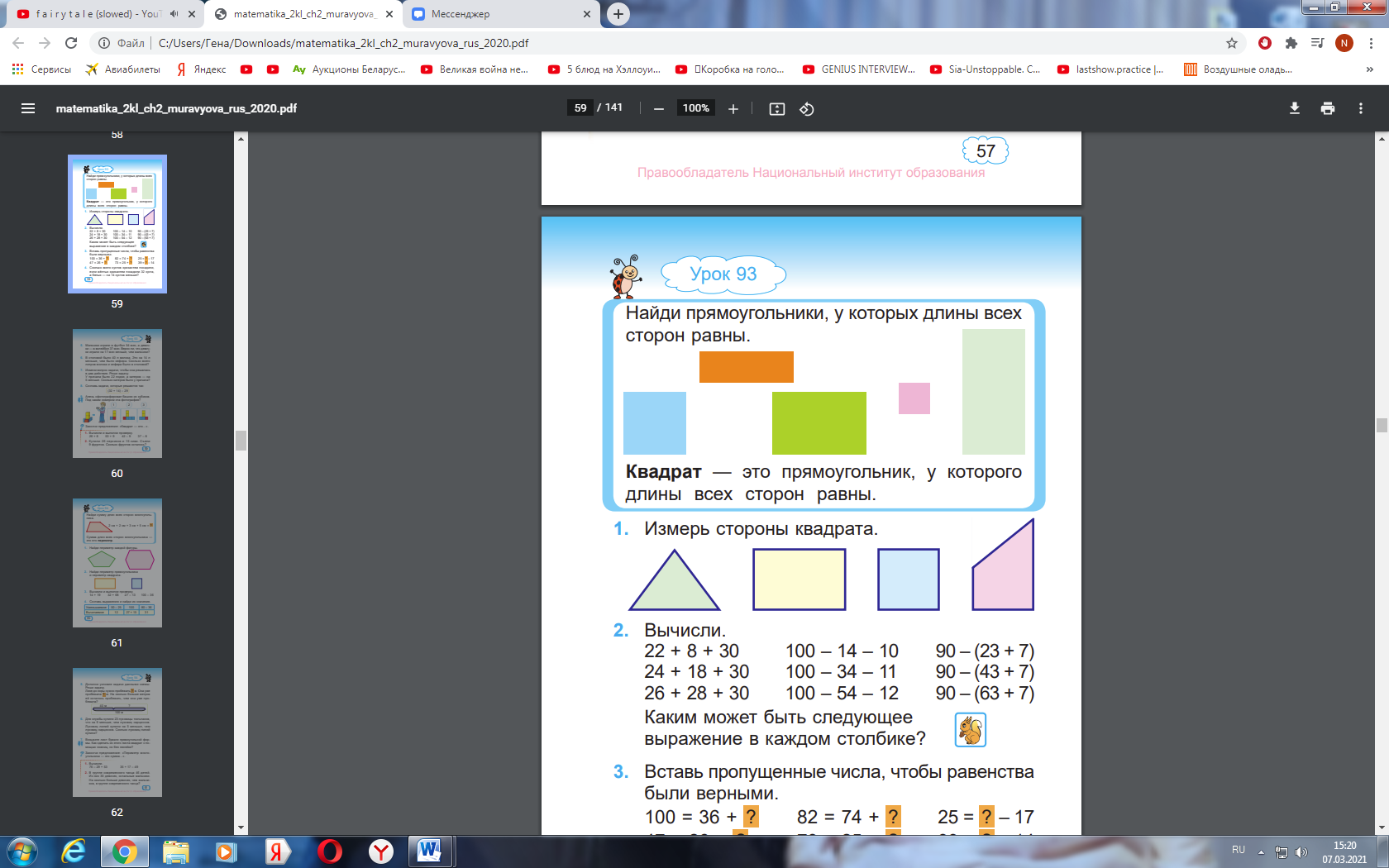 (Учитель вывешивает на доску такие же фигуры, что и в учебнике на странице 58)- Ребята, посмотрите на данные фигуры. Верно ли, что все эти фигуры можно объединить в одну группу?(да) - Какое название этой группы? (многоугольники или замкнутые ломаные)-Давайте ещё сузим множество. По количеству углов-это… (четырёхугольники).-Ещё сужаем. А какие все углы у этих фигур? (прямые) Тогда как будут называться такие четырёхугольники? (прямоугольники)- Хорошо. А если я  синий и розовый прямоугольники выделю в отдельную группу прямоугольников, то какой признак я у них выделила? ( У них равные стороны. Прямоугольник, у которого все стороны равны- это …? КВАДРАТ)- Чем они отличаются от коричневого, зеленого и салатового? ( У других фигур стороны не равны)5. Изучение нового материала (через практическую работу)- Откройте учебник на  стр.58.  Вверху  в рамочке изображены такие же фигуры, что и на доске. Измерьте, пожалуйста, стороны сначала синего и начертите такую же геометрическую фигуру у себя в тетради, а затем розового прямоугольника и тоже начертите в тетради. (Измерение и построение)- Давайте хором прочитаем правило на странице 58. №1, страница 58- Обращаю ваше внимание на задание 1. Приготовьте линейки. Нам нужно измерить только  стороны квадрата. Скажите, какая из этих фигур будет квадратом? Почему вы так решили? - Давайте  проверим, все ли стороны этой фигуры равны. Измерьте их. - Равны ли стороны нашей фигуры? Чему же равна каждая сторона? - Значит, это действительно квадрат.  Физкультминутка Рыбки плавали, ныряли (волнообразные вертикальные движения ладошками)
И плескались на воде (волнообразные горизонтальные движения ладошками)
То сойдутся, разойдутся, (горизонтальные сходящиеся и расходящиеся движения)
То зароются в песке (приседают с круговыми движениями ладоней)6. Закрепление и корректировка знаний №2, стр.58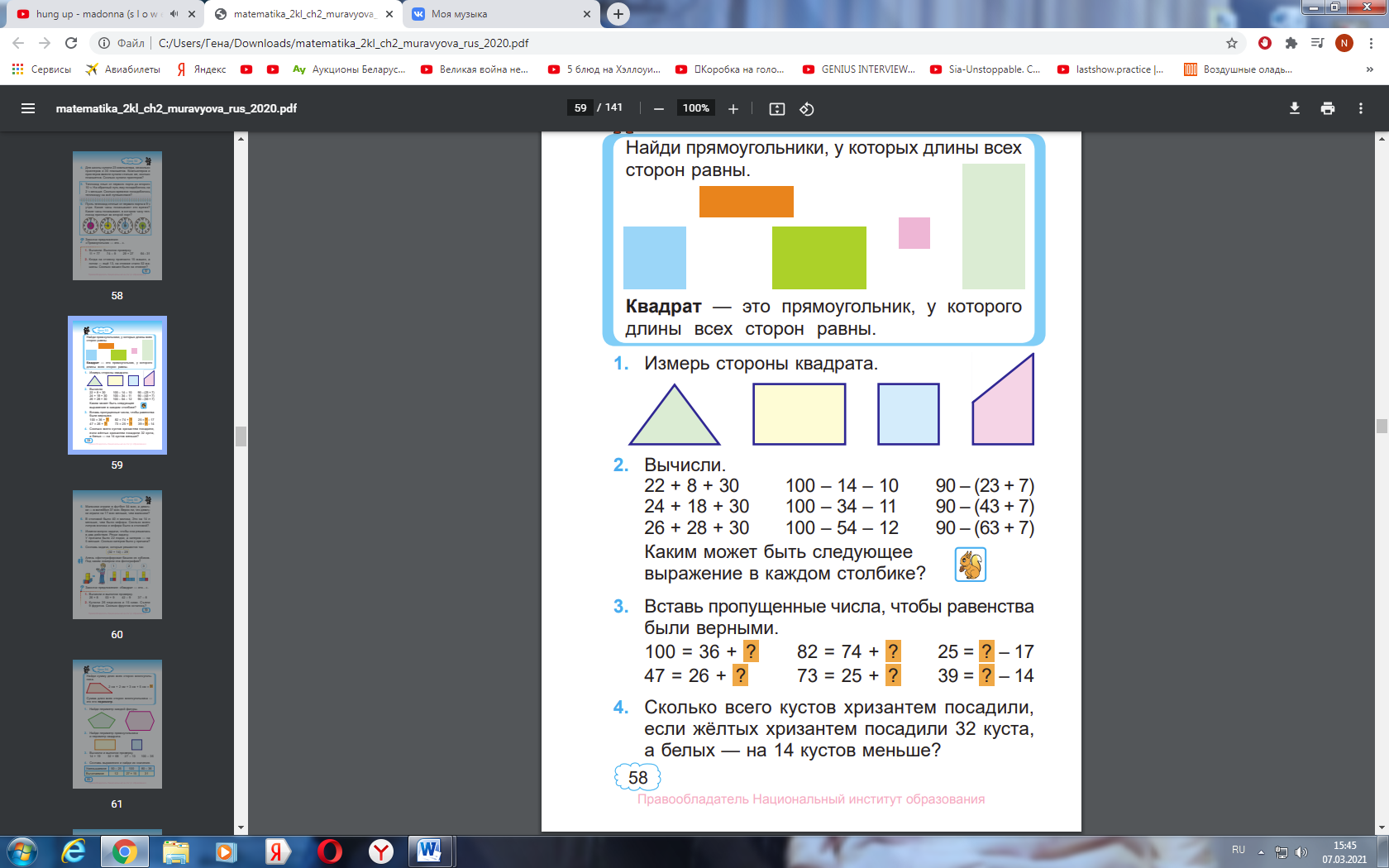 - Работаем с номером 2 на стр. 58. Это задание “Мудрой белочки”, а значит в каждом столбике есть свой секрет. Отступите  в тетради 2 клеточки вниз. (Работа с этим заданием организуется следующим образом: решается 1 столбец – обводятся сами выражения – наблюдают за изменениями компоентов от выражения к выражению- ищется закономерность между всеми выражениями – составляют  следующее выражение согласно закономерности; на каждое выражение к доске выходит 1 учащийся)Взаимосвязь между выражениями первого столбца: 1 слагаемое всегда увеличивается на 2 единицы, 2 слагаемое увеличивается на 1 десяток, 3 слагаемое остается неизменным-это число 30.Значит, каждая последующая сумма будет увеличиваться на 12. Легко предугадать ответы, зная эту закономерность: 60,72,84,96.Взаимосвязь между выражениями второго столбца: уменьшаемое остаётся неизменным-это 100, первое вычитаемое всегда увеличивается на 2 десятка, второе вычитаемое увеличивается на 1 единицу. Значит, каждая последующая разность постоянно будет уменьшаться на 21. Легко предугадать ответы, зная эту закономерность: 76,55,34,23.(Перед работой с 3 столбцом, учитель задает вопрос о том, в каком порядке будут выполняться действия) Взаимосвязь между выражениями третьего столбца: уменьшаемое всегда одинаково, вычитаемое представлено суммой, где первое слагаемое увеличивается всегда на 2 десятка, второе же остается неизменённым.  При этом используется правило: чем больше отниму, тем меньше получу.Значит, результат последующего выражения уменьшается на 20. Легко предугадать ответы, зная эту закономерность: 60,40,20,0.№4, страница 58 ( Анализ содержания задачи с одновременным составлением краткой схемы)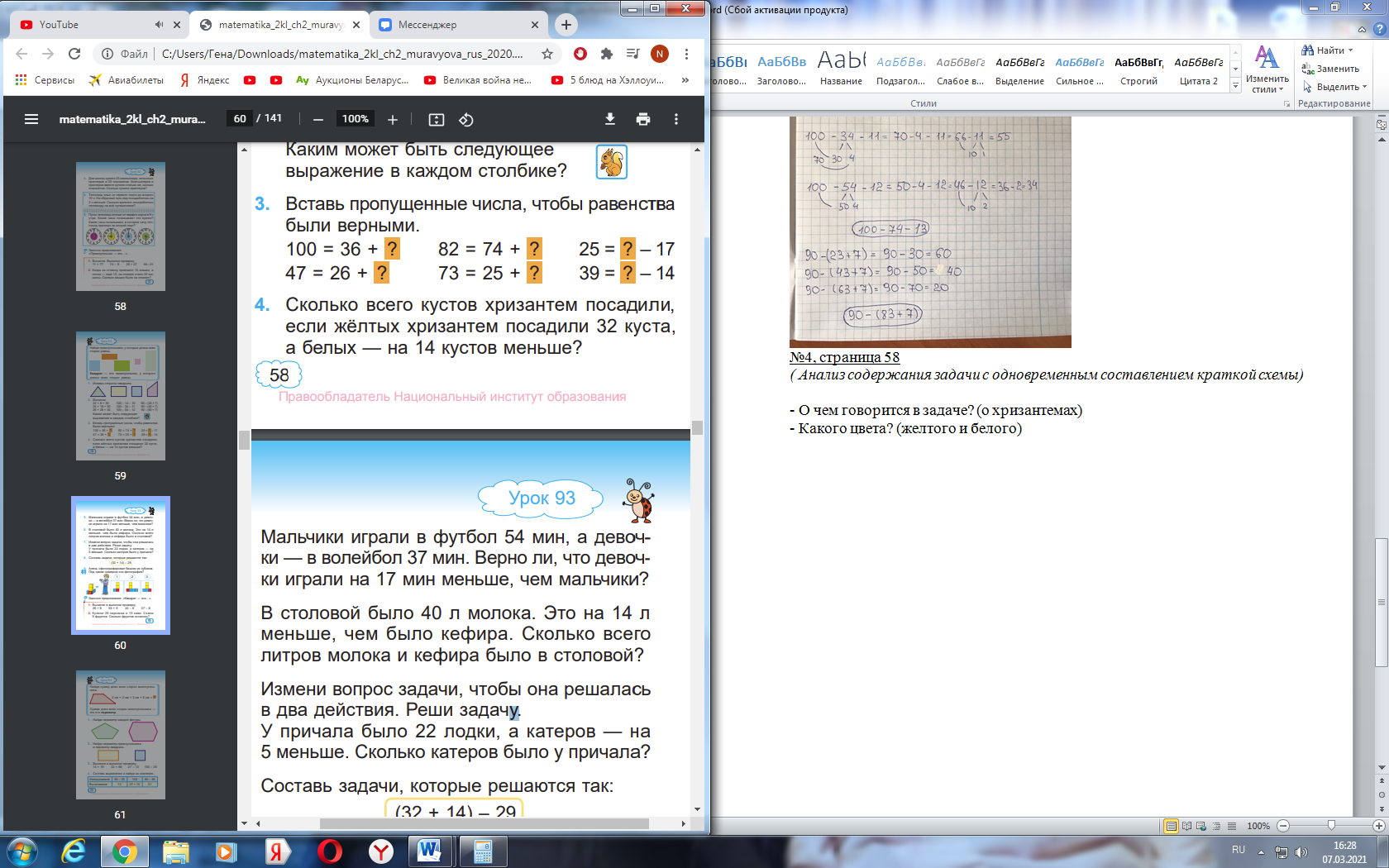 - О чем говорится в задаче? (о хризантемах) - Какого они цвета? (желтого и белого) -Предлагаю данные задачи показать на схеме (схематическая учебная модель задачи)- Сколько хризантем желтого цвета посадили? (32)- Сколько белых? (столько же, сколько и желтых, но на 14 меньше) - Что нужно найти в задаче? (сколько всего кустов хризантем посадили) ( Беседа по поиску решения задачи аналитическим методом) - Что нужно найти в задаче? (сколько всего кустов хризантем посадили) - Что для этого нам нужно знать? (сколько кустов желтых хризантем и сколько кустов белых хризантем) - Что из того нам неизвестно? (сколько кустов хризантем белого цвета)- Что нам известно про кусты хризантем белого цвета? (что их столько же, сколько и кустов хризантем желтого цвета, но только на 14 меньше) -Как будем решать задачу? Схематическая модель задачи:                   32 хр.Ж.-                               14хр.               ? хр.Б.-Математическая модель задачи:Способ 1: 1)32-14=32-10-4=22-4=18(хр.)-белых2) 32+18=50 (хр.) всегоСпособ 2:Т.к. белых столько же сколько жёлтых, но без 14, то1) 32+32=64(хр.)2)64-14=50 (хр.)Ответ: 50 хризантем.№5, стр.58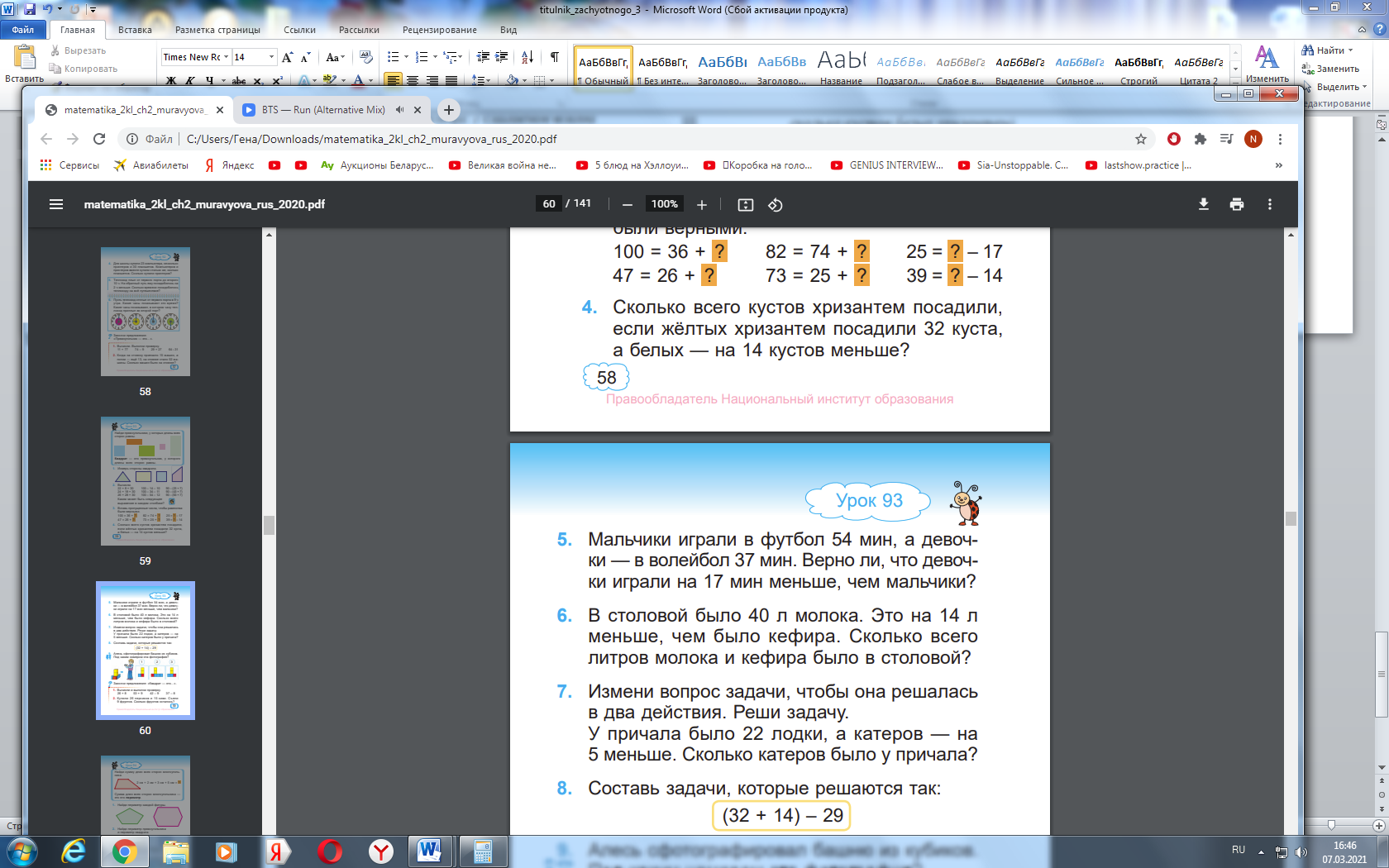 (Беседа по поиску решения задачи аналитическим методом, у доски решает один из учащихся) - Что нужно знать, чтобы ответить на вопрос задачи? (сколько играли в футбол мальчики и сколько играли в волейбол девочки) - Как мы будем решать эту задачу? (1)54-37=17) - Что у нас спрашивают в задаче? (верно ли, что девочки играли на 17 мин меньше, чем мальчики. Поэтому, во втором действии сравниваем ответ первого действия и время в вопросе задачи:2) 17мин=17мин) - Мы ответили на вопрос задачи? Что мы запишем в ответе? (верно) №6, стр.58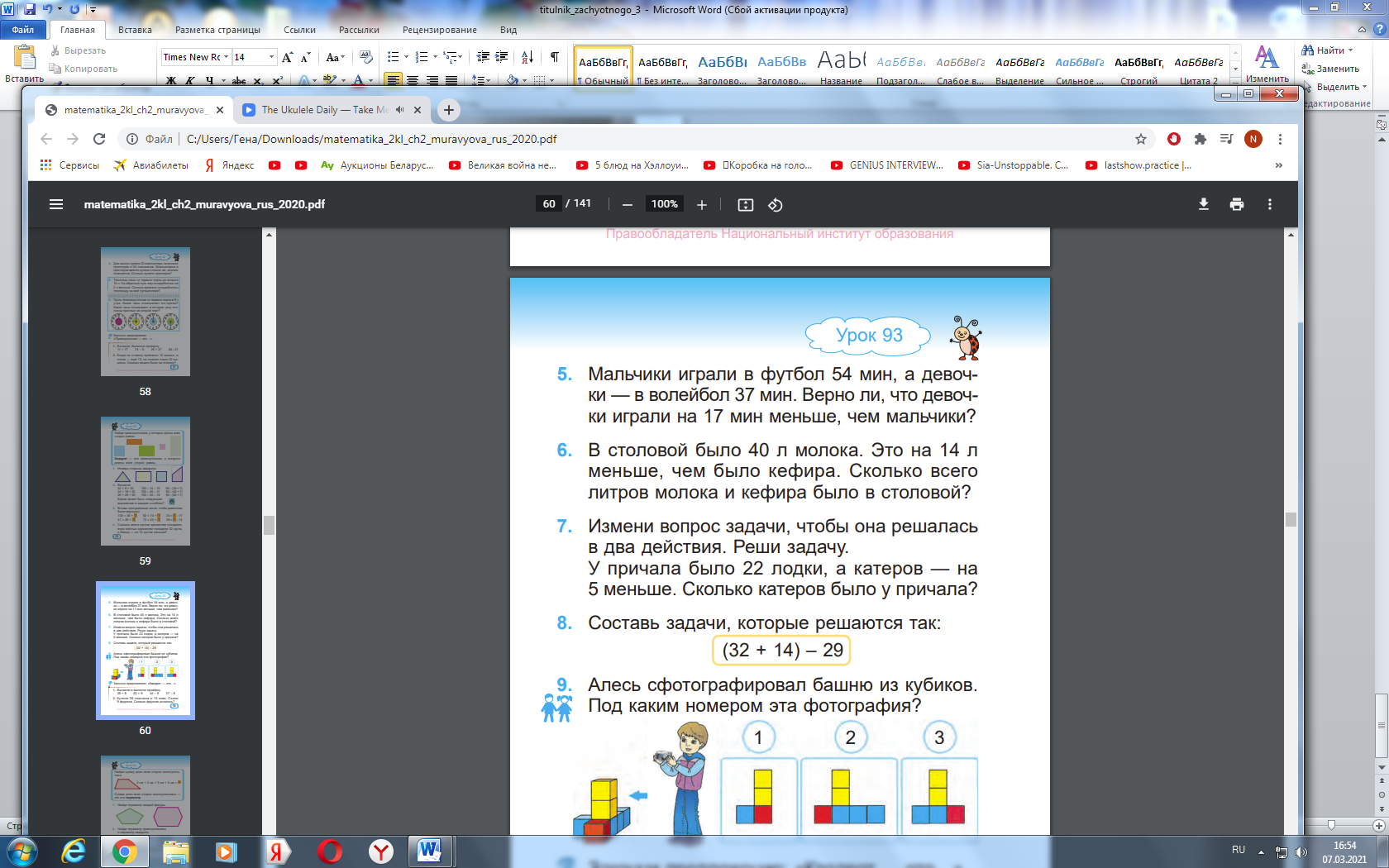 (Анализ задачи с одновременным составлением краткой записи) - О чем говорится в задаче? (о молоке и кефире) - Сколько литров молока было? (40 л) Что ещё известно о молоке?(это на 14л меньше, чем кефира)- Что нам известно про кефир? (ничего). Составим краткую запись задачи.Это обычная или “хитрая” задача? (хитрая)Если молока меньше, то кефира …? ( больше) В “облако ожидания” там, где кефир пишем значок “больше”. - Что необходимо найти? (сколько всего литров молока и кефира было в столовой вместе) М-40л, что на 14 л , чем       ?К-? (Беседа по поиску решения задачи аналитическим методом) - Что нужно знать, чтобы ответить на вопрос задачи? (сколько всего литров молока и сколько  литров кефира было по отдельности ) Что нам известно из условия задачи -Что из этого нам неизвестно? (сколько литров кефира было) - Но что нам об этом сказано? (что молока на 14 л меньше, чем кефира) - Можем ли мы найти, сколько литров кефира было? (да) (Решение задачи и запись в “облака ожидания” найденных компонентов)Математическая модель задачи:40+14=54(л)-кефира40+54=94(л)-всегоЗапись решения выражением: (40+14)+40=94(л)Ответ: 94л.№7, стр.58 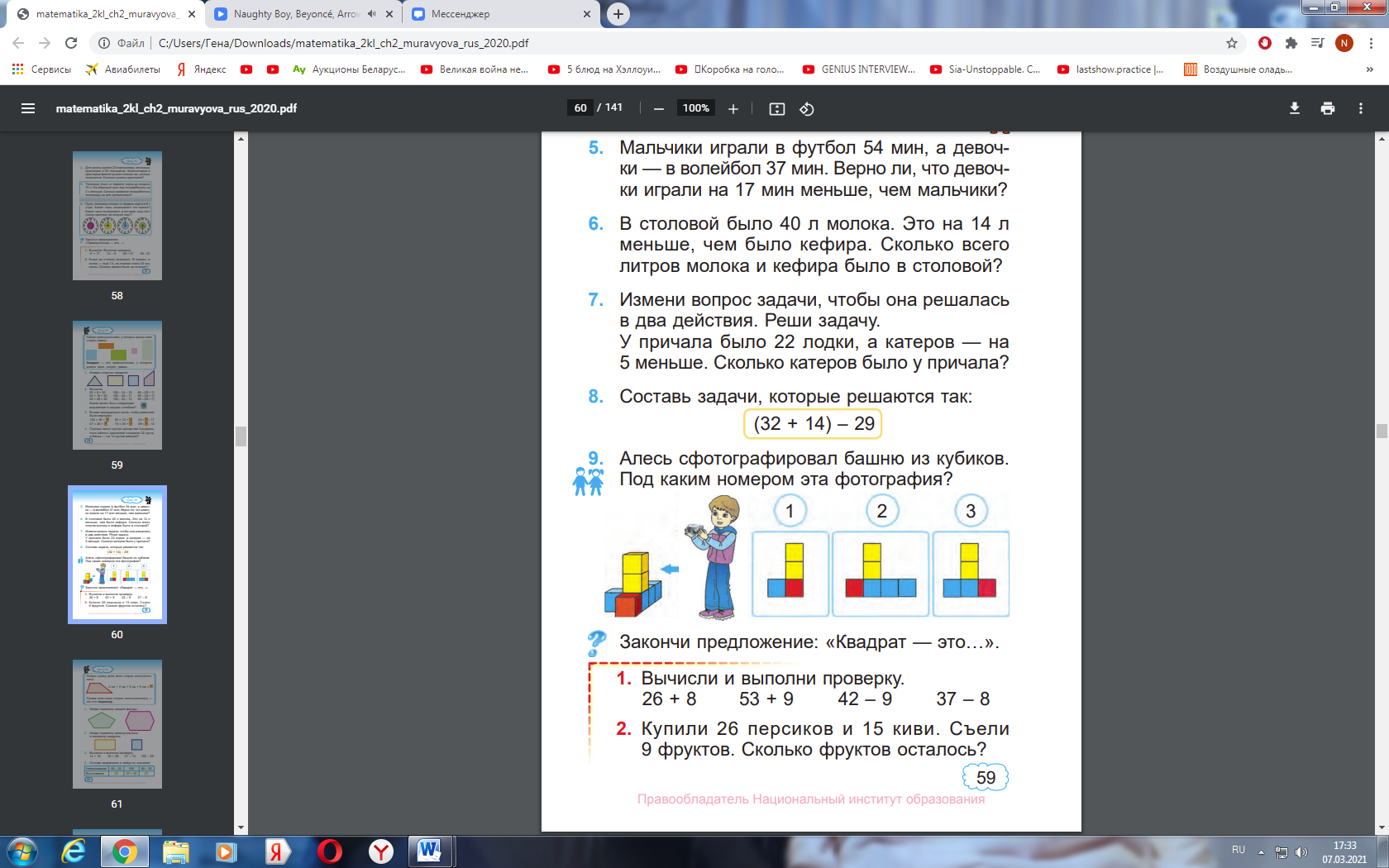 ( Работа с задачей организуется следующим образом: обсуждение того, как будет решаться существующая задача – учащиеся сами пробуют сформулировать новый вопрос к задаче, чтобы она решалась двумя действиями – решение получившейся задачи) Сначала дети составляют краткую запись к данной задаче, а потом добавляют фигурную скобку при изменении вопроса.(Вопрос к задаче может звучать так: сколько всего катеров и лодок было у причала?) (Поиск решения задачи аналитическим методом) - Что нам нужно знать, чтобы ответить на вопрос задачи? (сколько катеров и лодок было) - Что из этого нам неизвестно? (сколько катеров было)-Что нам известно о катерах? (что их на 5 меньше, чем лодок)- Сможем ли мы найти, сколько было катеров? (Да, 22- 5) Вербальная модель задачи:Л.-22                                             ?К.-?, на 5 , чем                  Математическая модель задачи: 1) 22 - 5 =17 (к.) – было 2) 17 + 22= 39 (шт.) – всего катеров и лодок Запись решения выражением:(22-5)+22=39 (шт.)Ответ: 39 катеров и лодок. Корректировка знаний. Самостоятельная работа в парах.№8, стр. 58 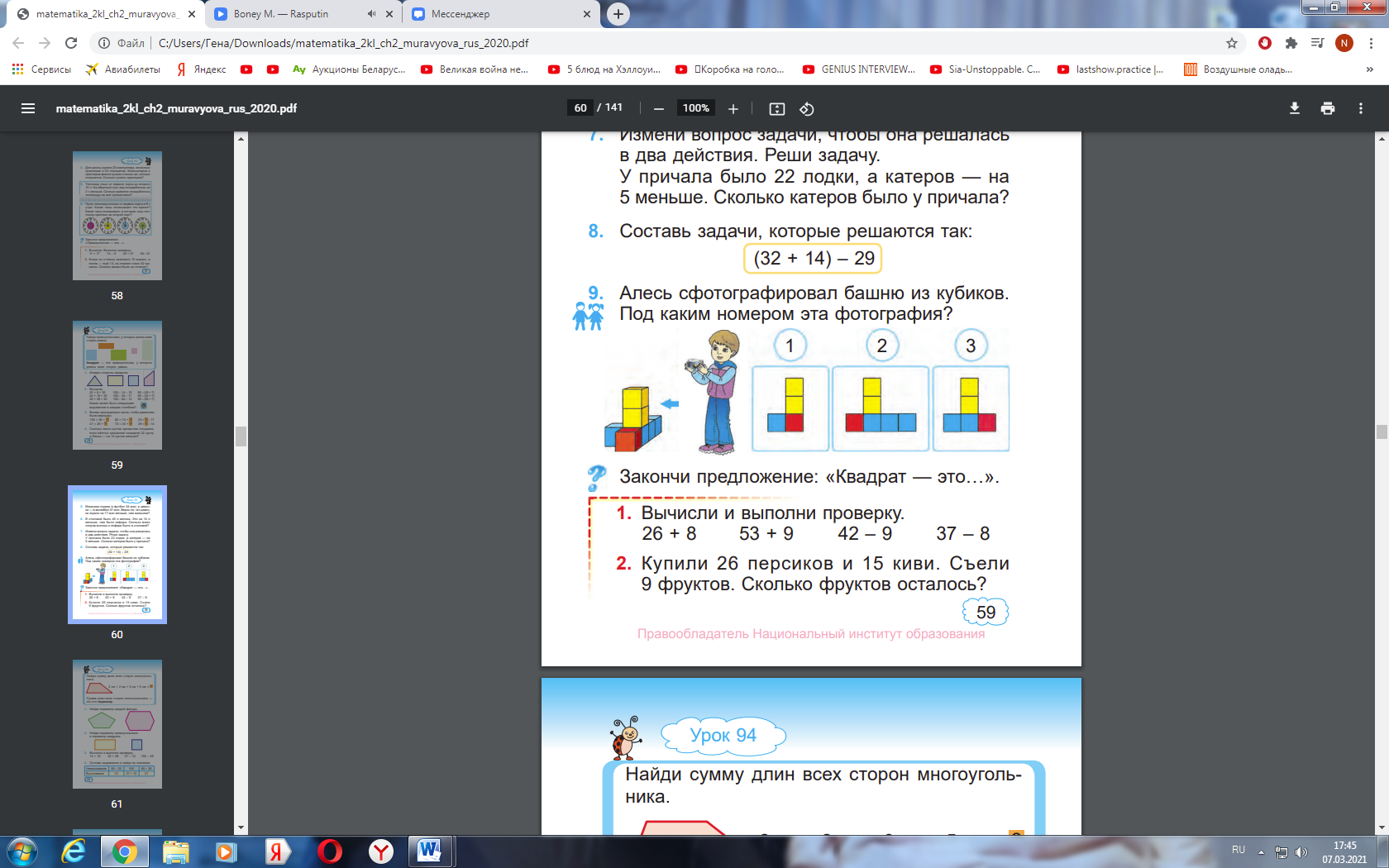 (Устная фронтальная форма)На доске записаны ключевые слова:Б(было)-И(изменение)-Ост.(осталось)-Учитель может предложить картинки для героев сюжета. Например: 1 ряд- яблоки, 2 ряд-тетради, 3 ряд- дети.№9, стр. 58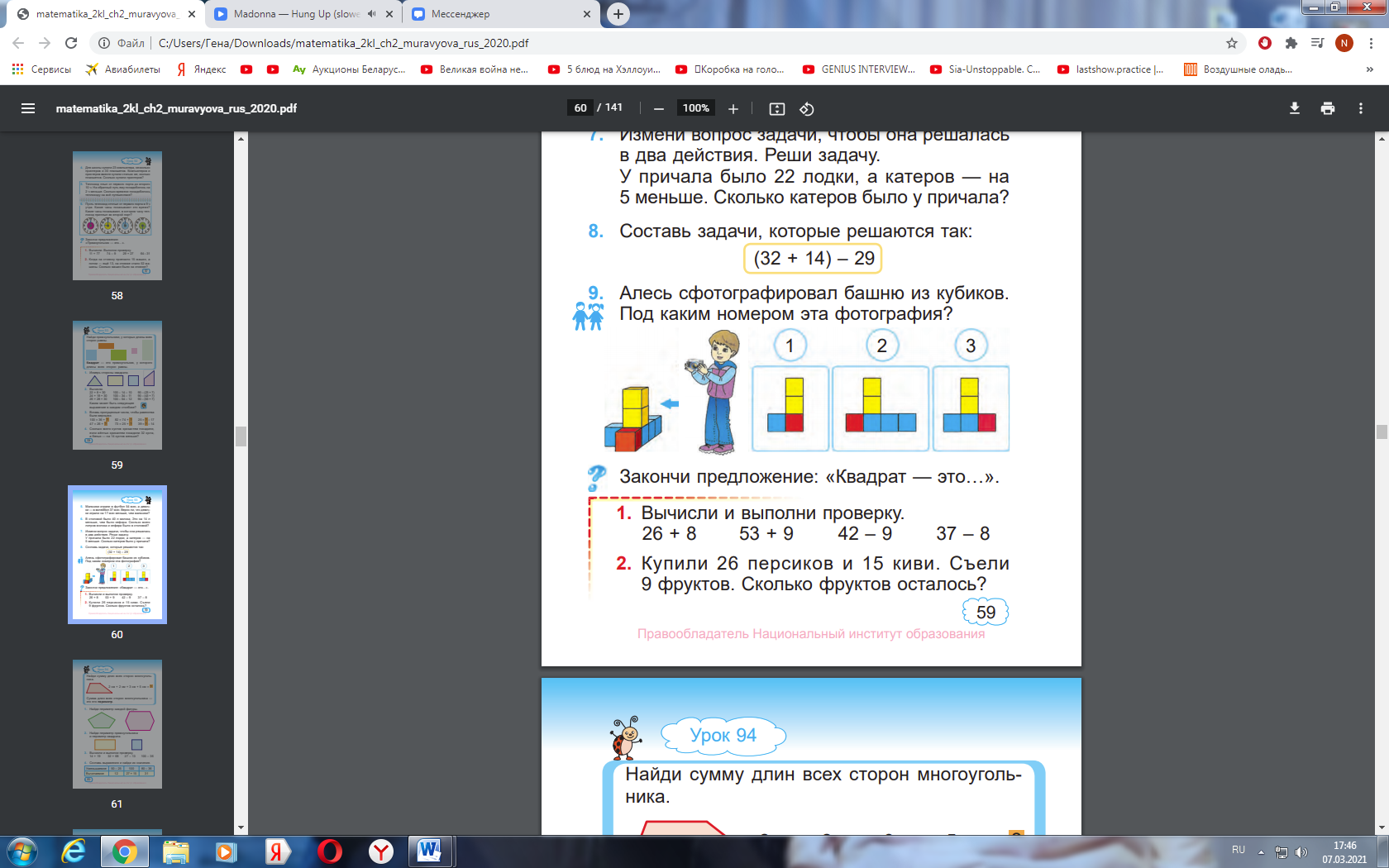 (Учитель читает условие задания)- Сейчас будет коллективная работа.  Рассмотрите задание № 9. Подумайте и скажите, под каким  номером наша фотография. Обратите своё внимание направление камеры, которое показано голубой стрелочкой. (Ответ: 2) 8. Подведение итогов урока- С какой фигурой мы сегодня познакомились на уроке? - Какая фигура называется квадратом? - Почему же квадрат называют прямоугольником? - Чем квадрат отличается от других прямоугольников? Приведите примеры предметов в классе которые прямоугольники, но не квадраты. 9. Информация о домашнем задании - Дома вам будет необходимо выполнить задание 1 и 2 на странице 58. - Посмотрите, пожалуйста, в первом задании вам нужно не просто вычислить, а еще и выполнить проверку.  - И решить задачу, аналогичную той, которую мы решали в классе. 10. Рефлексия- Ребята, если вам на занятии все давалось достаточно  легко, то на своей парте найдите предмет, который является прямоугольником, но не квадратам и поднимите его вверх. Если ваша работа на уроке была не совсем хороша, то поднимите вверх карандаш. (Таким образом, учитель видит, удалось ли детям усвоить материал занятия)  117788749655629276431331 краткая запись условия:2 краткая запись условия:Б-?м.Б-?м.И15м. и 13м.И15м. и 13м.Ост.- 52м.Ст.-52м.